Final capabilities categorized by resource level. 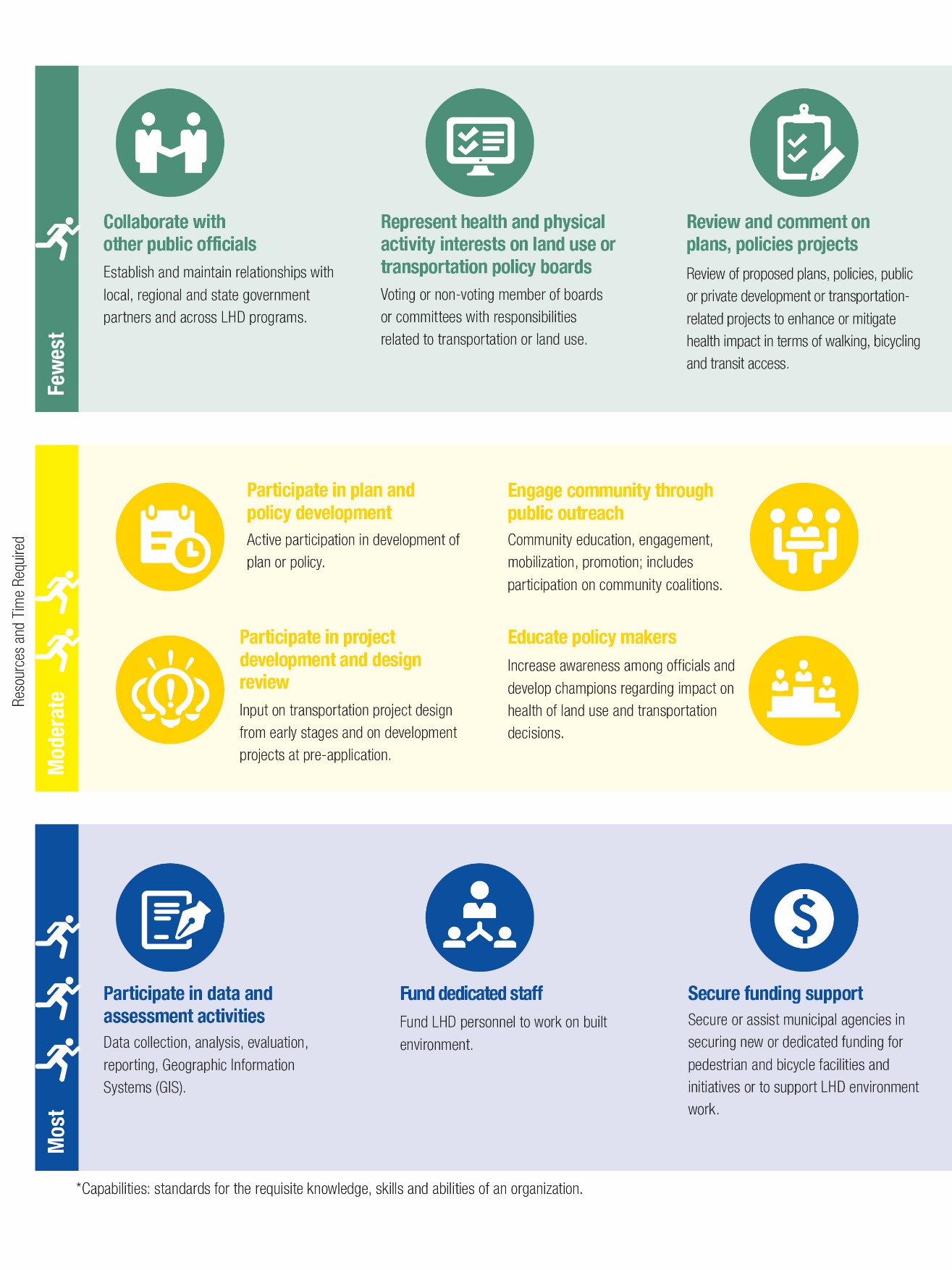 